NATIONAL ASSEMBLY QUESTION FOR WRITTEN REPLYQUESTION NUMBER: 2542DATE OF PUBLICATION:   11 NOVEMBER 2016Ms V van Dyk (DA) to ask the Minister of Communications:Whether, with reference to the recent prolonged contract disputes between certain productions (names furnished) and the SA Broadcasting Corporation (SABC), the approval of the SABC Board is required before contracts to run new seasons of soap operas are awarded; if not, what is the position in this regard; if so, (a) what are the relevant details and (b) did the SABC Board have a quorum when it awarded contracts in each case?                 			NW2957E                                                                           REPLY: MINISTER OF COMMUNICATIONSThe SABC is not aware of any contract disputes regarding the production of Soap Operas. The process followed in contracting with production companies is fully and clearly spelt out in the SABC supply chain policy on the acquisition of local content and the SABC follows that process.MR NN MUNZHELELE				DIRECTOR GENERAL [ACTING]		 DEPARTMENT OF COMMUNICATIONSDATE:						MS AF MUTHAMBI (MP)MINISTER OF COMMUNICATIONSDATE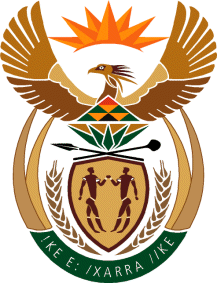 MINISTRY: COMMUNICATIONS
REPUBLIC OF SOUTH AFRICAPrivate Bag X 745, Pretoria, 0001, Tel: +27 12 473 0164   Fax: +27 12 473 0585Tshedimosetso House,1035 Francis Baard Street, Tshedimosetso House, Pretoria, 1000